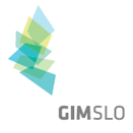 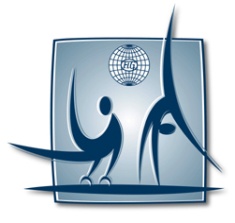 Form to be sent to:Deadline: March 6th 2015Organizing Committee / Host FederationSlovenian Gymnastics FederationContact person: Nuša SemičDalmatinova 10, 1000 Ljubljana, SloveniaPhone:  +386 40 25 66 62Fax:	+386 1 256 66 26E-mail: nusa@gimnasticna-zveza.siwww.gimnasticna-zveza.siACCOMMODATION Form FederationContact person: FederationPhone: FederationE-mail:Package / Hotel nameRoom type(single/double/triple/quadruple)Arr. dayDept. dayLAST NAME
First NameFunctionPrice per 
person per night# of nightsTotalGRAND TOTALGRAND TOTALSpecial requirementsPlace and date Seal of the NFNF authorised signatureSignature of the President or Secretary General of the FIG affiliated NF